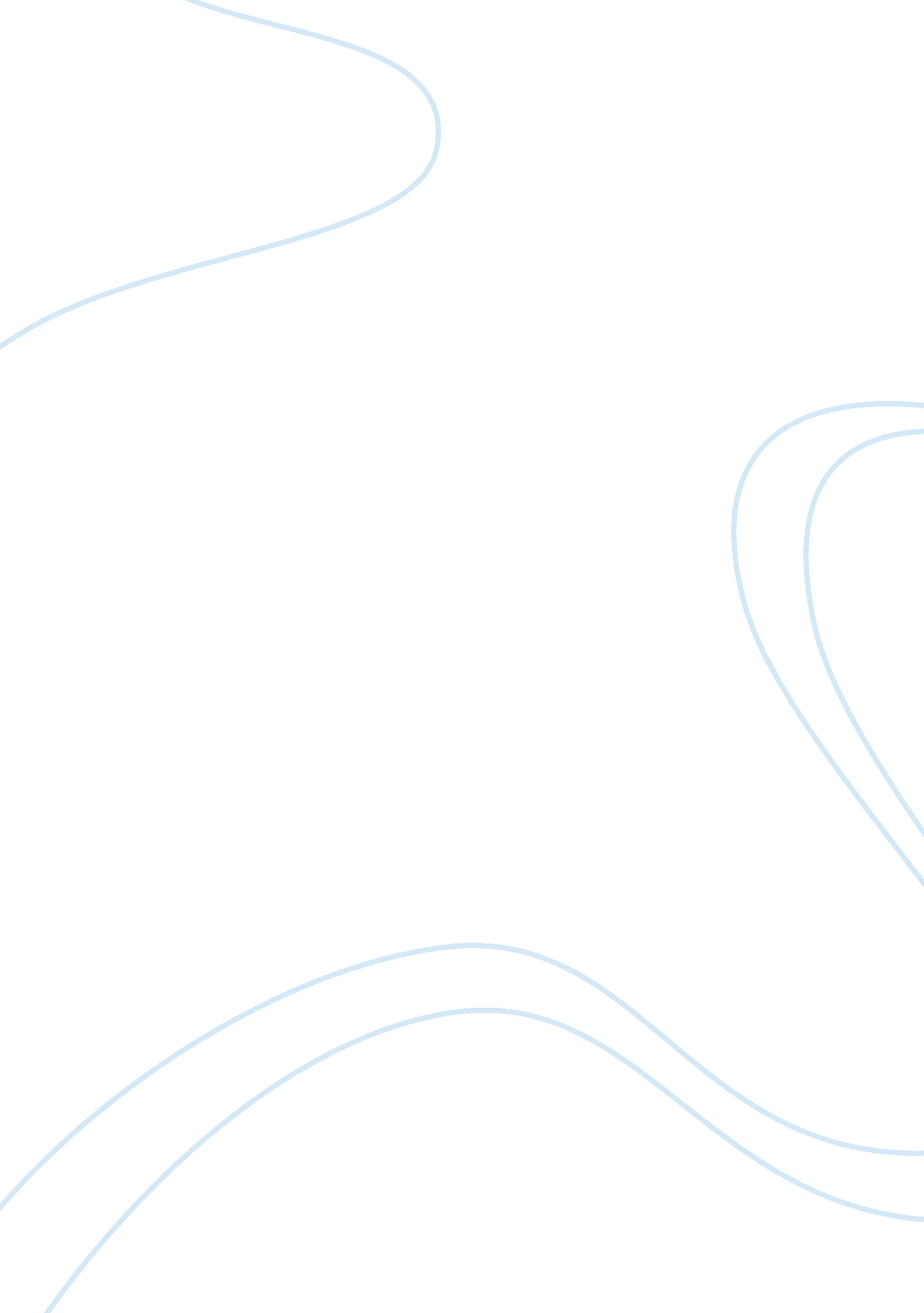 Response to students' posting on undercodingFinance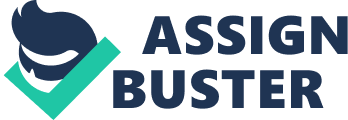 Under coding of Medical Treatments Response to Ginger Rappley The argument developed by this is based on the observation of a real situation, in which physicians do not record the procedures properly, the patient has undergone, because they are not paid for them. But this is a wrong practice, because in this way the costs against these treatments are not recorded, thus making the pricing of each treatment unrealistic (Fisher, et al., 1992). 
Response to Courtney Shaffer 
This is right, that physicians falsely estimate the cost of some medical processes to avoid penalties. However this undesirable practice is not helpful, because the remuneration of doctors is solely dependent on the costing of the treatment and if the cost is recorded less, than the original level, then it will reduce the doctor’s compensation as well. So it is suggested, that coding should be done with care to avoid any unpleasant situation (Fisher, et al., 1992). 
Response to Nichole Bacovine 
Nichole Bacavine’s ideas are based on firm logical grounds, because the medicine is considered as a holy practice, it is based on the noble cause of helping and healing humanity. Due to these reasons, there is no place of fraud and falsification of the facts. Thus it is safe to assume, that under coding is an unethical sin (Fisher, et al., 1992). 
Works Cited 
Fisher, E., Whaley, F., Kmushat, W., Malenka, D., Fleming, C., Baron, J., et al. (1992). The Accuracy of Medicares Hospital Claims Data: Progress Has Been Made, but Problems Remain. American Journal of Public Health , 243-248. 